San Diego Unified School District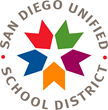 NEIGHBORHOOD SCHOOLS AND ENROLLMENT OPTIONSINFORMAL SCHOOL INITIATED PLACEMENT (ISIP)For School Year NOTE: Prior of filling an ISIP form, please reference Site Operations Circular No.1007.  Thank you.Distribution:  NSEO Office, Parent, Receiving School, Sending School                                                                                                                                    Rev. 08.20.2018 ehSTUDENT ENROLLMENT INFORMATIONSTUDENT ENROLLMENT INFORMATIONSTUDENT ENROLLMENT INFORMATIONSTUDENT ENROLLMENT INFORMATIONSTUDENT ENROLLMENT INFORMATIONSTUDENT ENROLLMENT INFORMATIONSTUDENT ENROLLMENT INFORMATIONSTUDENT ENROLLMENT INFORMATIONSTUDENT ENROLLMENT INFORMATIONStudent’s Name (Last, First, M.I.)GradeStudent ID or Birth DateStudent ID or Birth DateStudent ID or Birth DateAgeAgeAgeGender  M      FSchool of ResidenceSchool of AttendanceSchool of AttendanceSchool of Attendance  Choice     VEEP      MagnetISIP to   Choice     VEEP      MagnetISIP to   Choice     VEEP      MagnetISIP to   Choice     VEEP      MagnetISIP to   Choice     VEEP      MagnetISIP to School Contact Person/TitlePhone/ExtPhone/ExtPhone/ExtEnrolled? Yes     NoEnrolled? Yes     NoEnrolled? Yes     NoCredits EarnedCredits EarnedPARENT/GUARDIAN INFORMATIONPARENT/GUARDIAN INFORMATIONPARENT/GUARDIAN INFORMATIONPARENT/GUARDIAN INFORMATIONPARENT/GUARDIAN INFORMATIONPARENT/GUARDIAN INFORMATIONPARENT/GUARDIAN INFORMATIONPARENT/GUARDIAN INFORMATIONPARENT/GUARDIAN INFORMATIONParent’s Name (Last, First, M.I.)Home Phone No.Home Phone No.Employer Phone No.Employer Phone No.Employer Phone No.Emergency Phone No.Emergency Phone No.Emergency Phone No.Street AddressCityCityStateStateStateZIP CodeZIP CodeZIP CodeBACKGROUND INFORMATIONBACKGROUND INFORMATIONBACKGROUND INFORMATIONBACKGROUND INFORMATIONBACKGROUND INFORMATIONBACKGROUND INFORMATIONBACKGROUND INFORMATIONBACKGROUND INFORMATIONBACKGROUND INFORMATIONSchool Support Provided Pupil Conference	 Individual Testing Parent Conference	 Previous School Transfer Home Visit	 Referral to District Counselor Program Changes	 Referral to Health or Community                                                 Agency IST/SST/RtI (meeting date: )Special EducationEnrolled in Special Education (Type): Special Education Contact Person/Title: Phone #: 	Contact Date: Records Attached Student Profile Language Assessment Screen Special Education Screen with current IEP Immunizations SST/IST/RtI  Recommendations P.O. Name & phone number Learning Contract 504 PlanSchools ContactedSchool/Program	Person Contacted	Phone	          DateReason for Transfer Academic Adjustment	 Personal/Social Peer Pressures Attendance Problems Safety/Security Group Conflict Disciplinary	    # of Suspensions		 Other:	PARENT/GUARDIAN SIGNATUREI understand that ISIP is a temporary placement and only valid until the end of the                  school year within which there is opportunity to apply for Choice. My child must be accepted via Choice to remain enrolled at this school.   I agree with this action	  I disagree with this actionParent/Guardian Signature                                              DateSending School:	Receiving School:Principal / Designee Signature	Principal / Designee SignatureDate:	Date: NSEO FINAL APPROVAL(Placement is not valid until signed by NSEO)         Approved Placement to             Disapproved Placement to NSEO Operations Support Officer                                      Date